ГОРОДСКОЙ КОНКУРС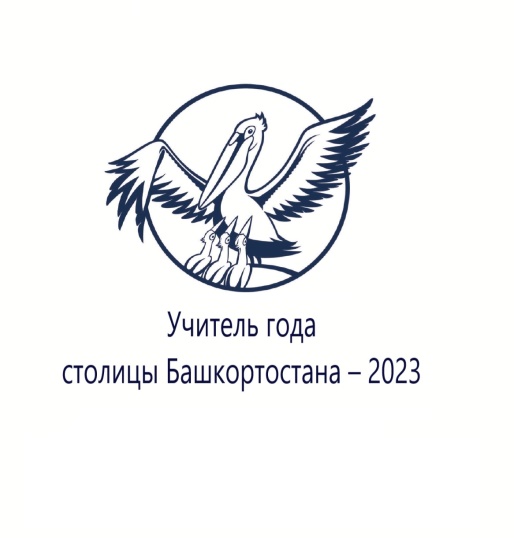 «УЧИТЕЛЬ ГОДА СТОЛИЦЫ БАШКОРТОСТАНА — 2024»КРИТЕРИИ И ПОКАЗАТЕЛИ ОЦЕНКИ КОНКУРСНОГО ИСПЫТАНИЯ ПЕРВОГО ТУРА 
«РАЗГОВОР СО ШКОЛЬНИКАМИ» КритерииУровеньОснованияОценка эксперта1. Глубина, уровень раскрытия темы и воспитательная ценность проведенногообсужденияНизкий (недостаточн-ый)Наукообразие изложения темы. Наличие неточностей и фактических ошибок. Оторванность от повседневной практики. Бессистемность и стереотипность мышления. Устаревшая информация.1-41. Глубина, уровень раскрытия темы и воспитательная ценность проведенногообсуждениясредний (стандартный)Барьеры коммуникации. Очевидность обсуждаемых вопросов. Передовой отечественный педагогический опыт понимается поверхностно.5-71. Глубина, уровень раскрытия темы и воспитательная ценность проведенногообсуждениявысокий (успешный)Системный взгляд. Четкие и ясные объяснения. Разнообразие и корректность лексикона. Адекватный объем информации. Обучающиеся эмоционально вовлечены в разговор. Формулируются выводы. Знание передового педагогического опыта.8-102. Методическая и психолого-педагогическая грамотностьНизкий (недостаточ-ный)Несоответствие целеполагания выбранной форме и использованным методам. Непродуктивность (безрезультатность) разговора. Объяснения непонятны для обучающихся.1-42. Методическая и психолого-педагогическая грамотностьсредний (стандартный)Неготовность отойти от выработанного плана при ситуационной необходимости. Подведение итогов обсуждения носило формальный характер. Часть объяснений непонятны.5-72. Методическая и психолого-педагогическая грамотностьвысокий (успешный)Логичный и четко разработанный план. Готовность к импровизации. Результативность разговора.8-103. Ценностные ориентиры и личная позицияНизкий (недостаточ-ный)Игнорирование высказанных обучающимися мнений. В ходе разговора заметна напряженность. Отсутствие образов и метафор, пробуждающих мысль и воображение.1-43. Ценностные ориентиры и личная позициясредний (стандартный)Традиционные российские ценности выделялись, но имели абстрактный для обучающихся характер. Образы и метафоры банальны и шаблонны, давали слабые импульсы для мысли и воображения.5-73. Ценностные ориентиры и личная позициявысокий (успешный)Открытость и доброжелательность. Уважение к мнениям и позициям. Образы и метафоры пробуждают мысли и воображение.8-104. Коммуникативная культураНизкий (недостаточ-ный)Допускаются речевые ошибки. Источники информации сомнительны. Поверхностные ответы на вопросы членов жюри.1-44. Коммуникативная культурасредний (стандартный)Отсутствовало формулирование вопросов обучающимися. Речь педагога грамотна, но используются простые конструкции. Узок круг источников информации (1-2). Ответы на вопросы односложны, без рефлексии и размышлений.5-74. Коммуникативная культуравысокий (успешный)Поощряется формулирование вопросов обучающимися. Показываются культурные образцы языковой грамотности. Широта круга источников информации (3 и более). В ответах на вопросы заметны размышления и личностная позиция.8-10МАКСИМАЛЬНОЕ КОЛИЧЕСТВО БАЛЛОВ  МАКСИМАЛЬНОЕ КОЛИЧЕСТВО БАЛЛОВ  МАКСИМАЛЬНОЕ КОЛИЧЕСТВО БАЛЛОВ  0-40